English as an Additional Language or Dialect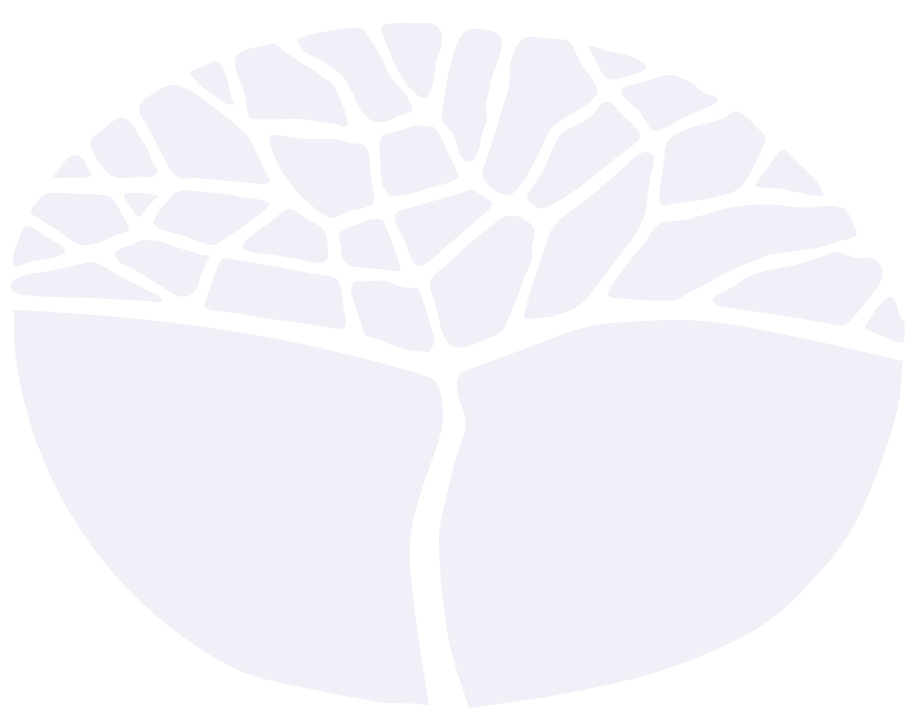 Foundation courseYear 12 syllabusAcknowledgement of CountryKaya. The School Curriculum and Standards Authority (the Authority) acknowledges that our offices are on Whadjuk Noongar boodjar and that we deliver our services on the country of many traditional custodians and language groups throughout Western Australia. The Authority acknowledges the traditional custodians throughout Western Australia and their continuing connection to land, waters and community. We offer our respect to Elders past and present.Important informationThis syllabus is effective from 1 January 2024.Users of this syllabus are responsible for checking its currency.Syllabuses are formally reviewed by the School Curriculum and Standards Authority (the Authority) on a cyclical basis, typically every five years.Copyright© School Curriculum and Standards Authority, 2023This document – apart from any third-party copyright material contained in it – may be freely copied, or communicated on an intranet, for non-commercial purposes in educational institutions, provided that the School Curriculum and Standards Authority (the Authority) is acknowledged as the copyright owner, and that the Authority’s moral rights are not infringed.Copying or communication for any other purpose can be done only within the terms of the Copyright Act 1968 or with prior written permission of the Authority. Copying or communication of any third-party copyright material can be done only within the terms of the Copyright Act 1968 or with permission of the copyright owners.Any content in this document that has been derived from the Australian Curriculum may be used under the terms of the Creative Commons Attribution 4.0 International licenceContentIntroduction to the Foundation courses	1Literacy and numeracy focus	2Representation of the other general capabilities	4Representation of the cross-curriculum priorities	5Rationale for English as an Additional Language or Dialect Foundation	6Course aims	7Organisation	8Structure of the syllabus	8Organisation of content	8Unit 3	13Unit description	13Learning outcomes	13Suggested contexts	13Unit content	14Unit 4	16Unit description	16Learning outcomes	16Suggested contexts	16Unit content	17School-based assessment	19Externally set task	20Grading	20Appendix 1 – Grade descriptions Year 12	21Appendix 2 – Glossary	25Appendix 3 – Sample text list	36Introduction to the Foundation coursesFoundation courses are designed for students who have not demonstrated the Western Australian Certificate of Education (WACE) standard of numeracy and Standard Australian English (SAE) literacy skills. These standards are based on Level 3 of the Australian Core Skills Framework (ACSF) which outlines the skills required for individuals to meet the demands of everyday life and work in a knowledge-based economy.Foundation courses provide a focus on the development of functional literacy and numeracy skills essential
for students to meet the WACE standard of literacy and numeracy through engagement with the ACSF Level 3 reading, writing, oral communication and numeracy core skills.The Foundation courses are:Applied Information Technology (List B)Career and Enterprise (List A)English (List A)English as an Additional Language or Dialect (EAL/D) (List A)Health, Physical and Outdoor Education (List B)Mathematics (List B)Religion and Life (List A)Literacy and numeracy focusWhile much of the explicit teaching of literacy and numeracy occurs in the English, English as an Additional Language or Dialect, and Mathematics Foundation courses, all Foundation courses provide opportunities for the development of the literacy and numeracy capabilities identified in the Pre-primary to Year 10 Western Australian curriculum. The following set of literacy and numeracy skills drawn from both the ACSF (Level 3) core skills of reading, writing, oral communication and numeracy, and the Pre-primary to Year 10 English and Mathematics curriculum have been identified and are common to all Foundation courses. Where appropriate, opportunities for students to engage in activities with significant literacy and numeracy demands should be the focus of teaching, learning and assessment programs in this course.LiteracyLiteracy involves students:developing the knowledge, skills and dispositions to interpret and use language confidently for learning and communicating in and out of school and for effective participation in societyreading, writing, viewing, speaking and listening which includes creating oral, print, visual and digital textsusing and modifying language for different purposes and for different audiencesunderstanding how the English language works in different social contexts.Foundation courses provide meaningful contexts for learning and practising specific literacy (L) skills as outlined below:L1	acquiring words leading to an appropriately expanding vocabulary; for example, using
discipline-related words such as ‘cardiovascular endurance’ and ‘resilience’ in the Health, Physical and Outdoor Education Foundation courseL2	developing pronunciation and spelling of key words, for example, discipline-related words such as ‘phishing’ in the Applied Information Technology Foundation courseL3	using Standard Australian English (SAE) grammar and punctuation to communicate effectivelyL4	expressing increasingly complex ideas using a range of simple and complex sentence structuresL5	using a range of language features, including the use of tone (for example, formal as opposed to personal), symbols (for example, in the workplace and/or in web page design), simple description
(for example, the use of similes and/or contrast), and factual as opposed to emotive languageL6	organising ideas and information in different forms and for different purposes and audiences; for example, providing information in dot point form, and/or providing information in an explosion chartL7	achieving cohesion of ideas at sentence, paragraph and text levelL8	editing work for accuracy, coherence, clarity and appropriateness; for example, ensuring subject-verb agreement, the correct use of apostrophes and the appropriate use of vocabulary and verb formsL9	using a range of speaking and listening skills, for example: using the etiquette of ‘turn-taking’ in conversation and discussion; asking clarifying questions when listening; matching tone of voice to audience; and using a pause for emphasisL10	comprehending and interpreting a range of textsL11	developing visual literacy skills including creating images, designing graphs, reading tables and interpreting diagrams and symbols.NumeracyNumeracy involves students:recognising and understanding the role of mathematics in the worlddeveloping the dispositions and capacities to use mathematical knowledge and skills purposefullyincreasing their autonomy in managing everyday situations.Foundation courses provide meaningful contexts for learning and practising specific numeracy (N) skills and mathematical thinking processes as outlined in the examples below:N1	identifying and organising mathematical information; for example, extracting the key information from advertisements when comparing mobile phone plansN2	choosing the appropriate mathematics to complete a task; for example, choosing subtraction to determine the duration of a train ride from start to finishN3	applying mathematical knowledge, tools and strategies to complete a task; for example, using researched annual costs of running a car to estimate feasibility within a given budget; writing to a friend overseas with detailed estimates in response to a query about the annual cost of living in Australia; recording the results of a survey questionnaire on an issue (such as the legal driving age/benefits and disadvantages of social media/regulation of smoking)N4	representing and communicating mathematical conclusions; for example, summarising survey results as graph or a table as one component of a multimedia report; commenting on significant features in graphs and tablesN5	reflecting on mathematical results in order to judge the reasonableness of the conclusions reached; for example, checking the probable accuracy of stated statistics against evidence collected (such as checking the stated number of employees requesting more varied cuisines in their work canteen in a written survey, against a rough estimate of employees supporting this in a show of hands in a workplace meeting).The level of complexity of mathematical information to which the above numeracy skills are applied is outlined below:whole numbers and familiar or routine fractions, decimals and percentagesdates and time, including 24 hour timesfamiliar and routine 2D and 3D shapes, including pyramids and cylindersfamiliar and routine length, mass, volume/capacity, temperature and simple area measuresfamiliar and routine maps and plansfamiliar and routine data, tables, graphs and charts, and common chance events.Representation of the other general capabilitiesIn addition to the literacy and numeracy capabilities, teachers may find opportunities to incorporate the remaining capabilities into the teaching and learning program for the English as an Additional Language or Dialect Foundation course. The unit information, specifically the unit content, identifies the expected student learning within each syllabus. The general capabilities are not assessed unless they are identified within the specified unit content.Information and communication technology capabilityInformation and communication technology (ICT) is an important component of the English as an Additional Language or Dialect Foundation course. Students use communication technologies to assist with their development across the four language modes. They also use ICT when they respond to and create multimodal texts.Critical and creative thinkingIn the English as an Additional Language or Dialect Foundation course, students employ existing linguistic and cultural knowledge as they acquire the language of critical and creative thinking. Students use creative thinking when they interpret texts for their purpose, context and audience. Through listening to, reading, viewing, creating and presenting texts and interacting with others, students develop their ability to respond to and create texts in different ways.Personal and social capabilityLanguage is central to personal and social identity. The English as an Additional Language or Dialect Foundation course acknowledges that students may bring with them well-developed skills of self-expression, and this course enables them to acquire Standard Australian English (SAE) to continue to develop these skills in another language. Students become effective communicators in English who are able to articulate their own opinions and beliefs and to interact and collaborate with others in the medium of SAE.Ethical understandingThe English as an Additional Language or Dialect Foundation course helps students to continue building a strong personal and socially oriented outlook, and awareness of the influence that their values and behaviour have on others. They engage in the exploration of rights and responsibilities and learn to manage conflict and uncertainty more effectively as they reflect on the issues and dilemmas of their own lives, in combination with those presented in a range of texts. Students use reasoning skills, empathy and imagination as they consider and make judgements about actions and motives and speculate on how life experiences affect people’s decision making. Students develop understanding of ethical research strategies.Intercultural understandingThere is a strong link between the English as an Additional Language or Dialect Foundation course and intercultural understanding. Students’ existing cultural understandings are valued and shared as they develop an understanding of Australian cultures. As students acquire SAE, they learn to question stated and unstated cultural beliefs and assumptions, and how these affect their own lives, relationships and expectations.Representation of the cross-curriculum prioritiesThe cross-curriculum priorities address contemporary issues which students face in a globalised world. Teachers may find opportunities to incorporate the priorities into the teaching and learning program for the English as an Additional Language or Dialect Foundation course. The unit information, specifically the unit content, identifies the expected student learning within each syllabus. The cross-curriculum priorities are not assessed unless they are identified within the specified unit content.Aboriginal and Torres Strait Islander histories and culturesThe English as an Additional Language or Dialect Foundation course recognises that Aboriginal students and staff bring to their learning and work environment a wealth of cultural knowledge. The course also provides a way for non-Aboriginal staff and students to learn from their Aboriginal counterparts.Respect for the role of the first language or dialect provides the basis for the development of students’ effective bilingual or bidialectal communication.Asia and Australia's engagement with AsiaThe English as an Additional Language or Dialect Foundation course recognises that Asian students bring to their learning and work environment a wealth of knowledge of Asian culture. It also provides a way for 
non-Asian students to learn from their Asian counterparts.SustainabilityThe English as an Additional Language or Dialect Foundation course develops students’ abilities in listening, speaking, reading, viewing and writing to investigate, analyse and communicate ideas and information related to sustainability. Students acquire language in this course to develop and share knowledge about social and environmental world views.Rationale for English as an Additional Language or Dialect FoundationThe English as an Additional Language or Dialect Foundation course is designed for students beginning to acquire English as an additional language or dialect. These students come from diverse linguistic, cultural and educational backgrounds: they are possibly new to the Australian education system, from limited or disrupted schooling backgrounds; they may be bidialectal students, including Aboriginal students who speak Aboriginal English (AE), a creole or one or more Aboriginal languages; or they may have many years of formal education. The course builds on the wealth of cultural and linguistic knowledge and life experience students bring to their study of Standard Australian English (SAE) in the process of development of cross-cultural language learning skills.The English as an Additional Language or Dialect Foundation course focuses on the language modes of listening, speaking, reading and viewing, and writing in SAE. In order to achieve competency across these modes students explore and practice the linguistic structures and conventions of SAE, while they develop the sociolinguistic and sociocultural skills that enable them to interact successfully in contexts where SAE is used. At the conclusion of the course, students may access further training, education or employment and achieve their personal goals.The diverse nature of the students in this course demands flexibility in how it is delivered, both contextually and pedagogically. For some students, a vocational focus is more appropriate, while other students require more emphasis on academic skills and processes. Some students may progress quickly in the acquisition of SAE. The course is designed to enable teachers to adapt the context of the content to deliver it appropriately to the cohort they have. For all students, support through teacher modelling and scaffolding, as well as visual and contextual support, is essential. The use of resources related to everyday Australian life and social interactions will also be essential for all students to learn to engage effectively in Australian society. An additional focus of this course is the development of students’ own language learning and communication strategies so that they become independent lifelong learners.EligibilityThe English as an Additional Language or Dialect course is available to students who speak English as an additional language or dialect and whose use of SAE is restricted. English as an Additional Language or Dialect eligibility criteria do not apply to the Year 11 period of enrolment.A Year 12 student can enrol into General and Foundation EAL/D courses with eligibility approval by the school principal. For a student to be approved, the school must complete and file the required documentation (Form 4) and supporting evidence. Schools must be prepared to submit this documentation and evidence when required by the Authority. All information and documentation is located on the EAL/D page of the Authority website: https://senior-secondary.scsa.wa.edu.au/syllabus-and-support-materials/english/english-as-an-additional-language-or-dialect.Course aimsThe English as an Additional Language or Dialect Foundation course aims to develop students’:listening skills, so that they comprehend and respond to aural texts and interpret visual cues and gestures. This enables them to communicate in a range of spoken exchanges in social, educational and work contextsspeaking skills in the use of everyday language and non-verbal gestures in face-to-face interactions. They develop their oral communication skills and interact appropriately with others in social, educational and work contextsreading and viewing comprehension skills, so that they respond appropriately to written and visual texts encountered in social, educational and work contextswriting skills, so that they create written texts with accurate and appropriate structures and conventions of SAE to communicate with others in social, educational and work contexts.OrganisationThis course is organised into a Year 11 syllabus and a Year 12 syllabus. The cognitive complexity of the syllabus content increases from Year 11 to Year 12.Structure of the syllabusThe Year 12 syllabus is divided into two units, which are delivered as a pair. The notional time for the pair of units is 110 class contact hours.Unit 3This unit focuses on students responding to and creating cohesive texts in familiar contexts in SAE. Students engage with familiar and some unfamiliar texts to develop language skills for effective communication in SAE in most social, familiar and some community situations. The unit enables students to create oral, written and multimodal texts with a degree of accuracy in structure, language and register. Strategies for collecting, organising and presenting ideas and information continue to be developed.Unit 4This unit focuses on responding to and creating cohesive extended texts in personal, social, community and workplace contexts in SAE. The ability to use SAE language skills to communicate for a range of purposes and audiences is evident in the creation of oral, written and multimodal texts required in the workplace and some academic contexts. Some cultural assumptions are explored and explained through the study of a variety of texts. Strategies for collecting, organising and presenting ideas and information are consolidated.Each unit includes:a unit description – a short description of the focus of the unitlearning outcomes – a set of statements describing the learning expected as a result of studying the unitsuggested contextsunit content – the content to be taught and learned.Organisation of contentContent descriptions in each unit in English as an Additional Language or Dialect are grouped under an organising framework that presents key aspects of learning that underpin language or dialect acquisition. The English as an Additional Language or Dialect organising framework which follows includes aural, oral, written and multimodal texts:Communication skills and strategiesComprehension skills and strategiesLanguage and textual analysisCreate a range of texts.All the content descriptions for each unit are compulsory. It is recommended that teachers choose a number of the suggested contexts in which to teach the content descriptions.When deciding the contexts in which to teach the unit content and their duration, teachers need to consider:the time required to achieve the learning outcomes for each contextwhether extension work within the context will be coveredthe needs, interests and abilities of students.The language modesThe processes of listening, speaking, reading, viewing and writing, also known as language modes, are interrelated. Classroom contexts that address particular content descriptions will necessarily draw from more than one of these modes in order to support students’ effective learning. To acknowledge these interrelationships, content descriptions incorporate the processes of listening, speaking, reading and viewing, and writing in an integrated and interdependent way.Language tableKey language skills for English as an Additional Language or Dialect (Foundation, General and ATAR courses)The key language skills described below provide a focus for language instruction in any unit at students’ point of need and should be taught in context and if relevant. Students should be given the opportunity to develop and demonstrate these skills in a variety of contexts. This table is not an exhaustive list; rather, it is a guide to focus teachers on some essential skills that students should develop.TextsTeachers will use an array of material in class. Texts are drawn from familiar to increasingly unfamiliar settings, using language that ranges from the everyday language of personal experience to common
subject-specific and some abstract terminology. Texts provide important opportunities for learning about aspects of human experience and intercultural understandings. Texts are structured for particular purposes: for example, to retell, to instruct, to entertain, to explain and to argue. Teachers may select whole texts or parts of texts, depending on units of study, cohorts and levels of difficulty.Texts for the English as an Additional Language or Dialect Foundation course include fiction and non-fiction texts and texts which support language or dialect acquisition:fiction – novels, short stories, fables, fairy tales, plays, poems, song lyrics, movies, television shows, comic books, computer gamesnon-fiction – biographies, autobiographies, journals, essays, speeches, reference books, news reports, documentaries, photographs, diagramsmedia texts – newspaper articles, magazine articles, editorials, websites, advertisements, documentaries, photographs, television programs, radio programseveryday texts – recipes, instructions, diagrams, timetables, notices, blogs, movies, television shows, comic books, computer games, manualsworkplace texts – reports, minutes, application forms, safety regulations, email, resumés, letters of application, thanks, invitation, complaint, opinionwritten or spoken texts – dialogues, speeches, monologues, conversations, radio programs, interviews, lectures, stories of originmultimodal texts – brochures, picture books, graphic novels, web pages, films, television programs, performances, advertisements, cartoons, music videos, computer games, maps, PowerPoint presentationsdigital texts – online books, websites, computer games, social networking sites, email, SMS, appsvisual texts – photographs, diagrams, charts, graphs, tables, cartoons, picturestexts to support language or dialect acquisition – dictionaries, thesauruses, reading comprehension and writing skills development, vocabulary development, grammar practice and communicative activities texts.Sample text listThis syllabus has a sample text list in Appendix 3.Unit 3Unit descriptionUnit 3 focuses on students responding to and creating cohesive texts in familiar contexts in Standard Australian English (SAE). Students engage with familiar and some unfamiliar texts to develop language skills for effective communication in SAE in most social, familiar and some community situations. The unit enables students to create oral, written and multimodal texts with a degree of accuracy in structure, language and register. Strategies for collecting, organising and presenting ideas and information continue to be developed.The thematic focus for this unit is life skills. Students continue to acquire SAE in order to present themselves and build relationships with peers and others in the wider community and workplace. They investigate similarities and differences between their first cultures, language and dialects and other Australian cultures.Students explore topics such as personal safety, managing relationships, educational opportunities, occupational choices, occupational health and safety, conflict resolution and negotiation and handling discrimination in the workplace. They develop life skills to allow them to function successfully in the wider Australian society.Learning outcomesBy the end of this unit, students:communicate about a variety of rehearsed and unrehearsed topics in familiar contexts with some supportdemonstrate literal comprehension of information and ideas used in familiar and simple unfamiliar textsrespond to familiar texts to identify purpose and audience and some language and sociocultural featurescreate short, simply structured oral, written and multimodal texts using a growing range of vocabulary and simple, compound and some complex structures.Suggested contextsWithin the broad area of life skills, teachers may choose one or more of the suggested contexts (this list is not exhaustive):personal safety: impact of social media, bullying, protective behaviours, managing dangerous situationsmanaging relationships: peer to peer relationships, employee/employer relationshipseducational opportunities: options for further study and training, identifying skills, attributes and interests, exploring occupations, accessing career informationworkplace skills: team work, occupational health and safety, conflict resolution, negotiation, handling discrimination, workplace rights and responsibilities. Unit contentThis unit includes the knowledge, understandings and skills described below. For more specific detail of key language skills and knowledge underpinning the mastery of these communicative capacities in SAE, refer to the Language table to be found under Organisation of content.This syllabus has a sample text list (refer to Appendix 3).Communication skills and strategies, including:using appropriate rules of politeness in most situationscommunicating ideas and opinions in a growing range of situations and rephrasing when meaning is unclearusing intelligible pronunciation and intonation of words and phrasesusing phonemic awareness and graphophonics to decode textsdemonstrating some understanding of common colloquial expressionscollaborating as a way to solve problems or to create textsComprehension skills and strategies, including:drawing on background knowledge or contextual cues to guess the meaning of unknown wordsdescribing characters and settings presented in narrative texts and recounting plot detailsidentifying and responding to the main ideas in a range of familiar textsbeginning to identify emotive language and sociocultural references in different textsidentifying and explaining some common cultural references and colloquialismsusing graphic organisers and retrieval charts to extract accurate information from a growing variety of textsusing dictionaries and library and web resources to locate specific informationLanguage and text analysis skills and strategies, including:identifying the purposes and audiences of a growing range of text types, including subject specific textsidentifying the features of common genres such as narratives, recounts and simple short stories or novelsidentifying how language and structure are used in simple persuasive textsunderstanding cultural variations in the use of language in everyday activities and relationships, such as family, leisure activities or workidentifying the difference between formal and informal language across written and digital textsCreate a range of textsusing appropriate structure, content and language for a range of common purposes and audiencesusing features of common genres, such as narratives, recounts, simple reports and short essaysusing conjunctions and simple cohesive devices at sentence and paragraph level, including basic in-text references and referential pronounsusing modals such as ‘will’, ‘would’, ‘can’, ‘should’, ‘might’using some subject-specific vocabulary and synonymsspelling everyday words accuratelyusing common punctuation accuratelyusing multimodal graphic organisersusing simple, compound and some complex sentencesemploying commonly used technologies and mediausing teacher support for planning and refining work, including editing for correct simple tenses, common punctuation, and a variety of simple, compound and some complex grammatical structuresUnit 4Unit descriptionUnit 4 focuses on responding to and creating cohesive extended texts in personal, social, community and workplace contexts in Standard Australian English (SAE). The ability to use SAE language skills to communicate for a range of purposes and audiences is evident in the creation of oral, written and multimodal texts required in the workplace and some academic contexts. Some cultural assumptions are explored and explained through the study of a variety of texts. Strategies for collecting, organising and presenting ideas and information are consolidated.The thematic focus for this unit is life choices. Using knowledge and skills from their existing languages and cultures, students continue to learn to use SAE to identify and examine current and future life choices. Through studying this unit, students develop an understanding of the importance of making informed decisions about how to interact in a variety of Australian contexts.Through the exploration of topics such as personal, educational, career, family, health and lifestyle choices, students learn about their rights and responsibilities and the opportunities available to them in the wider Australian community.Learning outcomesBy the end of this unit, students:participate in and maintain oral and written communication in a variety of contextsdemonstrate literal and some inferential comprehension of information and ideas used in textsexamine a growing range of texts to identify and discuss text structures and language featuresuse SAE with some accuracy to create oral, written and multimodal texts with increasing awareness of context, purpose and audience.Suggested contextsWithin the broad area of life choices, teachers may choose one or more of the suggested contexts (this list is not exhaustive):personal choices: developing resilience and perseverance, choice of role models, self-discipline, sustainable livingcivics and citizenship: rights and responsibilities, citizenship, participation in Australian societywork and study choices: the importance placed on work or further study; gender-specific vocations; workplace conditions; continuing work and the concept of retirement; further education; and cultural preferences in relation to certain vocationsfamily choices: marriage, life partners, children, work/life balance, effects of the fly in/fly out lifestyle, care of the elderlyhealth and lifestyle choices: diet, exercise, use and abuse of drugs and alcohol, responsibility for care of the disabled.Unit contentThis unit builds on the content covered in Unit 3.This unit includes the knowledge, understandings and skills described below. For more specific detail of key language skills and knowledge underpinning the mastery of these communicative capacities in SAE, refer to the Language table to be found under Organisation of content.This syllabus has a sample text list (refer to Appendix 3).Communication skills and strategies, including:interacting with others in oral, written and digital forms in a range of contexts and using appropriate politeness conventions when requiredinitiating, sustaining and ending communication in a range of familiar, some unfamiliar and some academic contextsusing intelligible pronunciation, intonation and stress of words and phrasesusing some common idiomatic and colloquial expressions appropriatelyworking collaboratively in learning activitiesseeking assistance and clarification in a range of contextsComprehension skills and strategies, including:using knowledge of text structure to locate information and to aid understanding of increasingly unfamiliar textsbeginning to draw inferences from simple textsidentifying and describing the main ideas and some supporting details in a range of familiar and some unfamiliar textsidentifying and explaining common metaphors, symbols and sociocultural references in textsexplaining common cultural references and colloquialismsusing effective forms of recording and collating information for a growing range of contextsidentifying reference items and their role in creating cohesive textsusing dictionaries, ICT and library resources to locate information from other sourcesLanguage and text analysis skills and strategies, including:explaining the purposes and identifying the audiences of different types of textsidentifying and describing text structures and language features used in a variety of textsexplaining how language and structure are used in simple persuasive textsidentifying how cultural variations in values and beliefs, and the concepts of community and society, are represented by languageexplaining how meaning varies with changes in tone and registerCreate a range of textsusing appropriate genre, content and style for a range of common, and some academic, purposes and audiencesusing a range of common cohesive devices and conjunctions at sentence, paragraph and whole-text levelusing the simple present, past and continuous tenses with growing accuracyusing a range of common subject-specific vocabulary, synonyms, antonyms and collocationsspelling more complex words accuratelyusing a range of punctuation, including exclamation marks, inverted commas, colons and semi-colonsusing a range of simple adjectives and adverbsusing simple, compound and complex sentencesusing a combination of technologies and mediaSchool-based assessmentThe Western Australian Certificate of Education (WACE) Manual contains essential information on principles, policies and procedures for school-based assessment that needs to be read in conjunction with this syllabus.Teachers design school-based assessment tasks to meet the needs of students. The table below provides details of the assessment types for the English as an Additional Language or Dialect Foundation Year 12 syllabus and the weighting for each assessment type.Assessment table – Year 12Teachers are required to use the assessment table to develop an assessment outline for the pair of units.The assessment outline must:include a set of assessment tasksinclude a general description for each taskindicate the unit content to be assessedindicate a weighting for each task and each assessment typeinclude the approximate timing for each task (for example, the week the task is conducted, or the issue and submission dates for an extended task).In the assessment outline for the pair of units, each assessment type must be included at least once over the year/pair of units. The externally set task occurs in Term 2.The set of assessment tasks must provide a representative sampling of the content for Unit 3 and Unit 4.Assessment tasks not administered under test/controlled conditions require appropriate validation/authentication processes.Externally set taskAll students enrolled in the English as an Additional Language or Dialect Foundation Year 12 course will complete the externally set task developed by the Authority. Schools are required to administer this task in Term 2 at a time prescribed by the Authority.Externally set task design brief – Year 12Refer to the WACE Manual for further information.GradingSchools report student achievement in terms of the following grades:The teacher prepares a ranked list and assigns the student a grade for the pair of units. The grade is based on the student’s overall performance as judged by reference to a set of pre-determined standards. These standards are defined by grade descriptions and annotated work samples. The grade descriptions for the English as an Additional Language or Dialect Foundation Year 12 syllabus are provided in Appendix 1. They can also be accessed, together with annotated work samples, through the Guide to Grades link on the course page of the Authority website at www.scsa.wa.edu.au.To be assigned a grade, a student must have had the opportunity to complete the education program, including the assessment program (unless the school accepts that there are exceptional and justifiable circumstances).Refer to the WACE Manual for further information about the use of a ranked list in the process of assigning grades.Appendix 1 – Grade descriptions Year 12Appendix 2 – GlossaryThis glossary is provided to enable a common understanding of the key terms in this syllabus.Aboriginal EnglishA rule-governed dialect, Aboriginal English is the most widespread form of communication and the lingua franca among Aboriginal people across Australia. Aboriginal English is unique in that it carries deep-level cultural conceptualisations different to those present in other Anglo-based dialects of English.Active listening strategiesVerbal and non-verbal behaviour used to promote accurate listening.AdverbA word class that may modify a verb (for example, ‘beautifully’ in ‘She sings beautifully’), an adjective (for example ‘really’ in ‘He is really interesting’) or another adverb (for example ‘very’ in ‘She walks very slowly’). In English many adverbs have an –ly ending.AppraisalHow attitudes are expressed in texts; that is, interpersonal meanings which convey an author’s evaluation of something or someone and which help to position the audience.AppreciationThe act of discerning quality and value of literary texts.AttitudeA way of thinking about a situation/idea/character. For example, an author or audience may be subjective, supportive or antagonistic towards something or someone. Also, from the perspective of pragmatics, it is a system of appraisal comprising: affect (positive or negative feelings), appreciation (evaluations of worth), and judgement (attitudes towards behaviour).AudienceThe group of readers, listeners or viewers that the writer, designer, filmmaker or speaker is addressing. Audience includes students in the classroom, an individual, the wider community, review writers, critics and the implied audience.AuthorThe composer or originator of a work (for example, a novel, film, website, speech, essay, autobiography).ClauseA grammatical unit that refers to a happening or state (for example, ‘The netball team won’ [happening], ‘The cartoon is an animation’ [state]). A clause usually contains a subject and a verb group/phrase (for example, ‘The team [subject] has played [verb group/phrase] a fantastic game’), which may be accompanied by an object or other complements (elements that are closely related to the verb – for example, ‘the match’ in ‘The team lost the match’) and/or adverbials (for example, ‘on a rainy night’ in ‘The team won on a rainy night’). A clause can be either a ‘main’ or ‘subordinate clause’ depending on its function: a main clause does not depend on or function within the structure of another clausea subordinate clause depends on or functions within the structure of another clause – it may function directly within the structure of the larger clause, or indirectly by being contained within a group/phrase.In these examples, square brackets have been used to indicate the subordinate clause: ‘I took my umbrella [because it was raining].’ ‘[Because I am reading Shakespeare], my time is limited.’ ‘The man [who came to dinner] is my brother.’ Clause typeAlso referred to as mood. It refers to the classification of clauses in terms of their primary function. There are four main clause types in English: declarative, interrogative, imperative, and exclamative.CohesionGrammatical or lexical relationships that bind different parts of a text together and give it unity. Cohesion is achieved through various devices, such as the use of substitution of pronouns for nouns, the use of anaphoric and cataphoric reference and the use of connectives and ellipses. Cohesion is also achieved through word associations (sometimes called lexical cohesion).Word associations include synonyms, antonyms (for example, ‘worker/employee’, ‘ugly/beautiful’); repetition (for example, ‘work, work, work – that’s all we do!’); lexical chains (for example, ‘friend’ and ‘pal’ in, ‘My friend did me a big favour last week. She’s been a real pal.’) and collocation (for example, ‘white wine’ not ‘yellow wine’; ‘burst into tears’ not ‘broke into tears’).CollocationWords that commonly occur in close association with one another (for example, ‘blonde’ goes with ‘hair’, not ‘wine’; ‘butter’ is ‘rancid’ not ‘rotten’, ‘salt and pepper’ not ‘pepper and salt’.ColloquialismAn informal expression, often connected to the local culture. Complex SentenceA complex sentence has one or more subordinate clauses. In the following examples, the subordinate clauses are indicated by square brackets: ‘I took my umbrella [because it was raining].’; ‘[Because I am reading Shakespeare], my time is limited.’; ‘The man [who came to dinner] is my brother.’ Compound sentenceA sentence with two or more main clauses of equal grammatical status, usually marked by a coordinating conjunction such as ‘and’, ‘but’ or ‘or’. In the following examples, the main clauses are indicated by square brackets: ‘[Jill came home this morning] [but she didn't stay long]’; ‘[Kim is an actor], [Pat is a teacher], [and Sam is an architect].’Comprehension strategiesStrategies and processes used by readers to make meaning from texts. Key comprehension strategies include: activating and using prior knowledge identifying literal information explicitly stated in the text making inferences based on information in the text and their own prior knowledge predicting likely future events in a text visualising by creating mental images of elements in a text summarising and organising information from a text integrating ideas and information in texts critically reflecting on content, structure, language and images used to construct meaning in a text. Conceptual metaphorSeeing one thing in terms of another; for example, ‘Argument is war’; ‘Prices are rising’.ConjunctionA word class that joins other words, phrases or clauses together in logical relationships, such as addition, time, cause or comparison. There are two types of conjunctions: coordinating conjunctions and subordinating conjunctions. Coordinating conjunctions are words that link words, groups/phrases and clauses in such a way that the elements have equal grammatical status. They include conjunctions such as ‘and’, ‘or’, ‘but’: ‘Mum and Dad are here’ (joining words) ‘We visited some of our friends, but not all of them’ (joining noun groups/phrases) ‘Did he miss the train or is it just late?’ (joining clauses). Subordinating conjunctions introduce certain kinds of subordinate clauses. They include conjunctions such as ‘after’, ‘when’, ‘because’, ‘if’ and ‘that’:  ‘When the meeting ended we went home’ (time)  ‘That was because it was raining’ (reason)  ‘I'll do it if you pay me’ (condition)  ‘I know that he is ill’ (declarative)  ‘I wonder whether/if she’s right?’ (interrogative).ContextThe environment in which a text is responded to or created. Context can include the general social, historical and cultural conditions in which a text is responded to and created (the context of culture), or the specific features of its immediate environment (context of situation). The term is also used to refer to the wording surrounding an unfamiliar word that a reader or listener uses to understand its meaning.ConventionAn accepted practice that has developed over time and is generally used and understood; for example, the use of specific structural aspects of texts, such as in report writing with sections for introduction, background, discussion and recommendations.Cultural conceptualisationConceptualisation is the cognitive process of ordering, categorising and making sense of information. Cultural conceptualisations may be reflected and expressed through art, rituals, language and even silence. They permeate every aspect of language, including tone, pitch, words, word order, sentences and text forms, as well as interpretations and analysis of spoken and written texts.DialectA dialect is a rule-governed variation of the same language. A dialect differs in some way from the same language at many levels, including pronunciation, vocabulary, grammar, text form, pragmatics and conceptualisations. Dialectal differences can evolve by native speakers moving to other locations geographically, people from other languages learning the new language with adaptations to fit their own language backgrounds, or through sociopolitical events where a group of speakers are in the less-powerful minority and excluded from opportunities to be fully involved with main language speakers.The English as an Additional Language or Dialect course foregrounds the SAE language or dialect learning needs of Aboriginal and Torres Strait Islander students who speak an Aboriginal language or a variety of Aboriginal English or a creole as their home language. It also foregrounds the language or dialect learning needs of migrants and refugee students who speak an English-based creole, pidgin or dialect as their home language. Finally it foregrounds the needs of those who are learning English as a second or additional language.Digital formsAudio, visual or multimodal texts produced through digital or electronic technology, which may be interactive and include animations and/or hyperlinks. Examples of digital texts include DVDs, websites, e-literature.Discourse markersWords and phrases used in speaking and writing to ‘signpost’ discourse by showing turns, joining ideas together, showing attitude, and generally controlling communication. Some people regard discourse markers as a feature of spoken language only (for example, ‘actually’, ‘so’, ‘OK’, ‘right?’, ‘anyway’).Dramatic ironyWhen the words and actions of the characters have a different meaning for the reader than they do for the characters.Everyday textsTexts that are encountered in people’s daily lives; for example, transport schedules, maps, emails, invitations, casual conversations, making an appointment with a doctor/dentist/health centre, an interaction with a retail person, a waiter taking orders, storytelling.Figurative languageThe categories into which texts are grouped. The term has a complex history within literary theory and is often used to distinguish texts on the basis of their subject matter (for example, detective fiction, romance, science fiction, fantasy fiction), form and structure (for example, poetry, novels, biography, short stories).GenreWord groups/phrases used in a way that differs from the expected or everyday usage. They are used in a non-literal way for particular effect (for example, simile – ‘white as a sheet’; metaphor – ‘all the world’s a stage’; personification – ‘the wind grabbed at my clothes’).GrammarThe language we use and the description of language as a system. In describing language, attention is paid to both structure (form) and meaning (function) at the level of the word, the sentence and the text.GraphemeThe written representation of English sounds. For example, kn, nn and n are all graphemes of the sound /n/.Group/phraseThe terms ‘group’ and ‘phrase’ are used by different schools of linguistics to refer to units intermediate between the clause and the word. In the English curriculum, ‘group/phrase’ is used to recognise these different usages. For example, the units enclosed in brackets in the following sentence are examples of a group/phrase: ‘(The carnival) (had made) (the two little girls with the red shirts) (very tired)’. In the example, ‘the carnival’ and ‘the two little girls with the red shirts’ are called noun groups/phrases because they have a noun (‘carnival’ and ‘girls’) as their major element; similarly, ‘had made’ is a verb group/phrase and ‘very tired’ an adjective group/phrase. IdiomA group of (more or less) fixed words having a meaning not deducible from the individual words. Idioms are typically informal expressions used by particular social groups and need to be explained as one unit (for example, ‘I am over the moon’, ‘on thin ice’, ‘a fish out of water’, ‘fed up to the back teeth’).InterculturalPertaining to or taking place between two or more cultures. The intercultural approach to language teaching aims to foster in students a competence to act and react sensitively in intercultural encounters. Within an intercultural approach, the sociocultural aspects of languages and their differences across cultures are explained so as to secure intercultural understanding.Language featuresThe features of language that support meaning (for example, sentence structure, noun group/phrase, vocabulary, punctuation, figurative language, framing, camera angles). Choices in language features and text structures together define a type of text and shape its meaning. These choices vary according to the purpose of a text, its subject matter, audience, and mode or medium of production.LayoutThe spatial arrangement of print and graphics on a page or screen, including size of font, positioning of illustrations, inclusion of captions, labels, headings, bullet points, borders and text boxes.Lexical chainsA sequence of related words in writing.LexisVocabulary of a language.Media textsSpoken, print, graphic or electronic communications with a public audience. The media texts studied in English can be found in newspapers and magazines and on television, film, radio, computer software and the internet.MediumThe resources used in the production of texts, including the tools and materials used (for example, digital text and the computer, writing and the pen or typewriter).MetalanguageLanguage used to discuss language (for example, language used to discuss film or literary study, such as setting, plot, character, mise-en-scène, symbolism, characterisation, or language used to talk about grammatical terms, such as ‘sentence’, clause’, ‘conjunction’).ModalityAn area of meaning having to do with possibility, probability, obligation and permission. In the following examples, the modal meanings are expressed by the auxiliary verbs ‘must’ and ‘may’: ‘Sue may have written the note’ (possibility) ‘Sue must have written the note’ (probability) ‘You must postpone the meeting’ (obligation) ‘You may attend the concert’ (permission)Modality can also be expressed by several different kinds of words:  adverbs (for example, ‘possibly’, ‘necessarily’, ‘certainly’, ‘perhaps’)  adjectives (for example, ‘possible’, ‘probable’, ‘likely’, ‘necessary’)  nouns (for example, ‘possibility’, ‘necessity’, ‘obligation’)  modal verbs (for example, ‘He[might come]’.ModeThe various processes of communication: listening, speaking, reading/viewing and writing/creating. Modes are also used to refer to the semiotic (meaning making) resources associated with these communicative processes, such as sound, print, image and gesture. MorphemeThe smallest meaningful or grammatical unit in language. Morphemes are not necessarily the same as words. The word ‘cat’ has one morpheme, while the word ‘cats’ has two morphemes: ‘cat’ for the animal and ‘s’ to indicate that there is more than one. Similarly, ‘like’ has one morpheme, while ‘dislike’ has two: ‘like’ to describe appreciation and ‘dis’ to indicate the opposite. Morphemes are very useful in helping students work out how to read and spell words.Multimodal textCombination of two or more communication modes (for example, print, image and spoken text, as in film or computer presentations).NarrativeA story of events or experiences, real or imagined. In literary theory, narrative includes the story (what is narrated) and the discourse (how it is narrated).Narrative point of viewThe ways in which a narrator may be related to the story. For example, the narrator might take the role of first or third person, omniscient or restricted in knowledge of events, reliable or unreliable in interpreting what happens.NominalisationA process for forming nouns from other wordsfrom a verb, for example: ‘reaction’ from ‘react’ orfrom a noun, for example: ‘departure’ from ‘depart’) orfrom an adjective, for example: ‘length’ from ‘long’, ‘eagerness’ from ‘eager’). Also, a process for forming noun groups/phrases from clauses (for example, ‘their destruction of the city’ from ‘they destroyed the city’). Nominalisation is a way of making a text more compact and is often a feature of texts that contain abstract ideas and concepts.PersonificationThe description of an inanimate object as though it were a person or living thing. PerspectiveThe way a reader/viewer is positioned by the author through the text, or how a particular ideology is embedded in a text; for example, a feminist perspective. PhonemeThe smallest unit of sound in a word. The word ‘is’ has two phonemes: /i/ and /s/.The word ‘ship’ has three phonemes: /sh/, /i/, /p/.PhraseA unit intermediate between clause and word, consisting of a head word alone or accompanied by one or more dependents. The class of a phrase is determined by the head: a phrase with a noun as head is a noun group/phrase (for example, ‘men’ or ‘the men who died’); one with a verb as head is a verb group/phrase (for example, ‘went’ or ‘had gone’).Point of viewThe opinion or viewpoint expressed by an individual in a text; for example an author, a narrator, a character or an implied reader.PrepositionA word class that usually describes the relationship between words in a sentence: space (for example, ‘below’, ‘in’, ‘on’, ‘to’, ‘under’, and so on: 'She sat on the table.') time (for example, ‘after’, ‘before’, ‘since’: 'I will go to the beach after lunch.') those that do not relate to space and time (for example, ‘of’, ‘besides’, ‘except’, despite’, and so on: ‘He ate all the beans except the purple ones.')Prepositions usually combine with a noun group/phrase to form a prepositional phrase (for example, in the office’, ‘besides these two articles’).PronunciationThe way a word or language is spoken. This may vary regionally (for example, American English, British English), socially (by social class of speakers, their age, educational background, sexual orientation) and according to the setting (for example, formal, informal).RealiaObjects from real life used for teaching purposes.RegisterThe degree of formality or informality of language used for a particular purpose or in a particular social setting.Rhetorical devicesLanguage techniques used in argument to persuade audiences (for example, rhetorical questions, repetition, propositions, figurative language).Rhetorical questionA question that is asked to provoke thought rather than require an answer. RhythmThe ‘beat’ of spoken language. In a stress-timed language such as SAE, speakers put roughly equal time lags between stressed syllables, with the timing of the unstressed syllables between them being adjusted to accommodate the stress timing.ScanningWhen reading, moving the eyes quickly down the page seeking specific words and phrases. Scanning is also used when readers first find a resource to determine whether it will answer their questions.SentenceIn writing, a sentence is marked by punctuation, but in speech, the boundaries between sentences are not always so clear. There are different types of sentences:simple sentence – has the form of a single clause (for example, ‘David walked to the shops’ or ‘Take a seat.’) compound sentence – has two or more main clauses of equal grammatical status, usually marked by a coordinating conjunction such as ‘and’, ‘but’ or ‘or’. In the following examples, the main clauses are indicated by square brackets: ‘[Jill came home this morning] [but she didn't stay long].’; ‘[Kim is an actor], [Pat is a teacher], [and Sam is an architect].’complex sentence – has one or more subordinate clauses. In the following examples, the subordinate clauses are indicated by square brackets: ‘I took my umbrella [because it was raining].’; ‘[Because I am reading Shakespeare], my time is limited.’; ‘The man [who came to dinner] is my brother.’ SocioculturalInvolving or relating to the combination of social and cultural factors as displayed within a specific language or dialect.SociolinguisticThe way language is affected by society and its social structures and attitudes. Sociolinguistic competence requires an awareness of cultural norms of language use.Standard Australian EnglishThe variety of spoken and written English language in Australia used in more formal settings, such as for official or public purposes, and recorded in dictionaries, style guides and grammars. While it is always dynamic and evolving, it is recognised as the ‘common language’ of Australians.StressThe relative emphasis that may be given to certain syllables in a word, or to certain words in a phrase or sentence.StyleThe ways in which aspects of texts (such as words, sentences, images) are arranged and how they affect meaning. Style can distinguish the work of individual authors (for example, Jennings’s stories, Lawson’s poems), as well as the work of a particular period (for example, Elizabethan drama, nineteenth-century novels), or of a particular genre or type of text (for example, recipes, scientific articles, play-by-play commentary). Examples of stylistic features are narrative viewpoint, structure of stanzas, juxtaposition, nominalisation, alliteration, metaphor, lexical choice.SubjectA function in the structure of a clause usually filled by a noun group/phrase
(for example, ‘The dog [subject] was barking.’) The normal position of the subject is before the verb group/phrase, but in most kinds of interrogatives (questions) it follows the first auxiliary verb (for example, ‘Was the dog barking?’, ‘Why was the dog barking?’) In main clauses the subject is an obligatory element, except in imperative (command) clauses (for example, ‘Be very tactful’) and in casual style (for example, ‘Want some?’) Most personal pronouns have a different form when they are the subject of a main clause (‘I’, ‘he’, ‘she’) than when they are the object (‘me’, ‘him’, ‘her’). For example, we say ‘She won the race’, not ‘Her won the race’. Similarly, we say ‘Give it to Mary and me’, not ‘Give it to Mary and I.’ The verb agrees with the subject in person and number (for example, ‘Her son lives with her’ and ‘Her sons live with her’).Subject matterRefers to the topic or theme under consideration.SyntaxThe ways in which sentences are formed from words, group/phrases and clauses. In some education settings, the terms ‘syntax’ and ‘grammar’ are used interchangeably.TenseA grammatical category marked by a verb in which the situation described in the clause is located in time. For example, present tense ‘has’ in ‘Sarah has a headache’ locates the situation in present time, while past tense ‘had’ in ‘Sarah had a headache’ locates it in past time. However, the relation between grammatical tense and (semantic) time is not always as simple as this. For example, present tense is typically used to talk about: present states, as in ‘He lives in Darwin’ actions that happen regularly in the present, as in ‘He watches television every night’ ‘timeless’ happenings, as in information reports such as ‘The earth revolves around the sun’ references to future events, as in ‘The match starts tomorrow’ where the tense is present but the time future. Likewise in ‘I thought the match started tomorrow’ where the subordinate clause ‘the match started tomorrow’ has past tense but refers to future time. Text structureThe ways in which information is organised in different types of texts (for example, chapter headings, subheadings, tables of contents, indexes and glossaries, overviews, introductory and concluding paragraphs, sequencing, topic sentences, taxonomies, cause and effect). Choices in text structures and language features together define a text type and shape its meaning. Examples of text structures in literary texts include sonnets, monologues and hypertext. ThemeThe main idea or message of a text. 
Grammatical theme indicates importance both within a clause and across a text. In a clause, the theme comes in first position and indicates what the sentence is about. Theme is important at different levels of text organisation. The topic sentence serves as the theme for the points raised in a paragraph. A pattern of themes contributes to the method of development for the text as a whole.Types of textsClassifications of texts according to the particular purposes they are designed to achieve. In general, in the senior courses in the Australian Curriculum: English, texts are classified as imaginative, interpretive, analytical or persuasive types of texts, although these distinctions are neither static nor discrete and particular texts can belong to more than one category. Analytical texts Texts whose primary purpose is to identify, examine and draw conclusions about the elements or components that make up other texts. Analytical texts develop an argument or consider or advance an interpretation. Examples of these texts include commentaries, essays in criticism, reflective or discursive responses and reviews.Imaginative texts Texts whose primary purpose is to entertain or provoke thought through their imaginative use of literary elements. They are recognised for their form, style and artistic or aesthetic value. These texts include novels, traditional tales, poetry, stories, plays, fiction for young adults and children, including picture books, and multimodal texts such as film. Interpretive texts Texts whose primary purpose is to explain and interpret personalities, events, ideas, representations or concepts. They include autobiography, biography, media feature articles, documentary film and other non-fiction texts. There is a focus on interpretive rather than informative texts in the senior years of schooling. Persuasive texts Texts whose primary purpose is to put forward a point of view and persuade a reader, viewer or listener. They form a significant part of modern communication in both print and digital environments. They include advertising, debates, arguments, discussions, polemics and essays and articles.VerbA word class that describes a kind of situation such as a happening (for example, ‘climbed’ in ‘She climbed the ladder’) or a state (for example, ‘is’ in ‘The koala is an Australian mammal’). Verbs are essential to clause structure: all clauses contain a verb, except in certain types of ellipsis (for example, ‘Sue lives in Sydney, her parents in Melbourne’, where there is ellipsis of ‘live’ in the second clause). Virtually all verbs have contrasting past and present tense forms. Some are signalled by inflections such as ‘-s’ and ‘-ed’. For example: walks (present tense) walked (past tense).Other verbs have irregular forms that signal a change in tense. For example: present – ‘am/is/are’ and past – ‘was/were’ present participle ‘being’ and past participle ‘been’. Auxiliary verbs and modal verbs are two types of verbs: auxiliary verbs are also referred to as ‘helping’ verbs. They precede the main verb; for example, ‘draw’ (main verb) ‘has drawn’ (auxiliary verb assisting)modal verbs express a degree of probability (for example, ‘I might come home’) or a degree of obligation (for example, ‘You must give it to me’).Visual elementsVisual components of a text such as placement, salience, framing, representation of action or reaction, shot size, social distance and camera angle.VoiceIn the literary sense, voice can be used to refer to the nature of the voice projected in a text by an author (for example, ‘authorial voice’ in a literary text, or ‘expert voice’ in an exposition). In English grammar, voice is used to describe the contrast between such pairs of clauses as ‘The dog bit me’ (active voice) and ‘I was bitten by the dog’ (passive voice). Active and passive clauses differ in the way participant roles are associated with grammatical functions. In clauses expressing actions, like the above examples, the subject of the active (‘the dog’) has the role of actor, and the object (‘me’) the role of patient, whereas in the passive the subject (‘I’) has the role of patient and the object of the preposition by (‘the dog’) the role of actor. In clauses that describe situations other than actions, such as ‘Everyone admired the minister’ and ‘The minister was admired by everyone’, the same grammatical difference is found, so that the object of the active (’the minister’) corresponds to the subject of the passive, and the subject of the active, (‘everyone’) corresponds to the object of the preposition ‘by’.Appendix 3 – Sample text listUnitTotal unit class contact hoursRequired (core) contentUnit Focus355All content is coreLife skills455All content is coreLife choicesPhonological featurespronunciation, stress, rhythm, intonation and pitch for emphasisphonemes and morphemesNon-verbal language featuresusing culturally appropriate gestures and behavioursOrthographic competenceusing punctuation as required, including full stops, capitalisation, commas, apostrophes, question marks, inverted commas, colons, semi-colons, brackets and exclamation marksspelling subject-specific vocabulary correctlyusing subject-specific abbreviations, signs and symbolsunderstanding common logographic signsdistinguishing and using print, cursive and diverse fontsLexical competencegradually increasing a word bank of vocabulary in SAE; for example subject-specific vocabularyunderstanding and using metalanguage correctlyusing discourse markers; for example, for showing cause and effectunderstanding and using collocations, idiomatic expressions and colloquialismsusing synonyms and antonyms as requiredusing lexical chains to achieve cohesionchoosing vocabulary appropriate to purpose and audienceusing descriptive, rhetorical and persuasive languageunderstanding and using formulaic and fixed expressions and collocationsunderstanding proverbsunderstanding and using SAE word order within clauses and sentencesGrammatical competence: using an increasing range of the following accurately and appropriately for audience and purposeclause and sentence structuresquestioning (including rhetorical questioning)types of verbs, nouns, adjectives, adverbs, pronouns, articles, prepositions and affixesverb structures and tensesmodalityvoice (active, passive)clause type (declarative, interrogative, imperative and exclamative)nominalisationadditive, comparative, temporal and consequential conjunctionsuse of correct subject–verb agreementnegative questioningdirect and indirect speechuse of reference items to achieve cohesionSemantic competencelistening for gist, development of argument and specific contentunderstanding and using words appropriate to the different semantic fields of SAEidentifying shifts in meaning according to syntaxidentifying inferred meanings in textsidentifying ambiguous or inappropriate communicationusing appraisal to express engagement, attitude and gradationdistinguishing between fact and opinionunderstanding the SAE classification systems used in academic environmentsSociolinguistic competencequestioning for clarification as needednegotiating meaningunderstanding and using the language of persuasionexperimenting with the register of texts (tone, language, audience), developing appropriate use for audience and purposeinitiating, sustaining and ending conversations in casual and formal contextsidentifying the organisation of thoughts and ideas within SAE texts (rhetorical patterns)developing and using anxiety reduction strategiesSociocultural understandings and skillsidentifying register variations between familiar, semi-formal and some formal contextsrecognising some common cultural referencesrecognising some irony, and how humour is createdusing culturally accepted politeness conventions in listening, speaking and written protocolsrecognising cultural variations in acceptance of novice and expert knowledgeunderstanding cultural differences in eye contact and personal spaceidentifying cultural variations in symbolism, classification and gender behavioursType of assessmentWeightingResponse to aural textsInformal aural texts (5%) and formal aural texts (10%): discussions, announcements, instructions, speeches, interviews, multimedia presentations, films, radio broadcasts, television programs, drama.15%Production (oral)Informal oral texts (5%) and formal oral texts (15%): group discussions, panel discussions, interviews,
role-play, debates, conversations, meetings, drama, tutorials, speeches.20%Response (oral/written) to written/visual textsInformal written/visual texts(10%) and formal written/visual texts (15%): descriptions, posters, procedures, instructions, letters, manuals, reviews, articles, reports, e-documents, workplace documents, essays, narratives, poetry, graphics, advertisements, multimedia presentations.25%Production (written)Informal written texts (10%) and formal written texts (15%): descriptions, brochures, reports, procedures, instructions, applications, letters, reviews, e-documents, workplace documents, essays, narratives, scripts, multimedia presentations.25%Externally set taskA written task or item or set of items of 50 minutes duration developed by the School Curriculum and Standards Authority and administered by the school.15%Time50 minutesFormatWrittenFormatConducted under invigilated conditionsFormatProduction (written) and Response to be tested on a cyclical basisFormatProduction (written): typically 1–2 tasks requiring extended writingResponse: typically requires students to respond to 1–2 textsContentThe Authority informs schools during Term 3 of the previous year of the Unit 3 syllabus content on which the task will be basedGradeInterpretationAExcellent achievementBHigh achievementCSatisfactory achievementDLimited achievementEVery low achievementAListening: Comprehends personal and school interactions, participates effectively in conversations on familiar topics and attempts to infer unfamiliar information in general contexts.AInterprets a range of authentic texts on familiar topics and some unfamiliar topics; responds appropriately.Engages in unprepared conversation on familiar topics; uses contextual support to interpret the meaning of common colloquial and idiomatic expressions and unfamiliar words.Responds using appropriate register, cultural cues and non-verbal language in familiar oral contexts.Produces appropriate notes which demonstrate full understanding of spoken texts; summarises key information from spoken texts.ASpeaking: Communicates effectively in Standard Australian English (SAE) on familiar topics for varied purposes and audiences, with little reliance on others.ACommunicates relevant and organised ideas using common cohesive devices and appropriate register; justifies opinion; asks and answers unprepared questions.Displays control of simple grammatical structures with some errors in more complex forms; self-corrects obvious errors; uses vocabulary relevant to the task with some colloquial and idiomatic expressions.Uses understandable pronunciation and intonation of familiar and most new words; speaks mostly fluently with L/D 1 accent rarely impeding communication.Employs common communication strategies effectively; uses notes and visual aids appropriately.AReading and viewing: Comprehends a variety of well-structured written, visual and electronic texts in familiar and in less complex unfamiliar contexts.AComprehends authentic texts and comments on their purpose, audience and structure; interprets some information beyond the literal level.Differentiates between fact and opinion; engages with the texts by making relevant notes and providing extended personal response to the main themes; effectively summarises the key ideas.AWriting: Writes texts about familiar and unfamiliar contexts, with general control of language and structure.AEngages with the topic and addresses the key requirements of a task using the appropriate generic conventions.Provides detail and relevant supporting examples; mostly uses appropriate register.Displays general control over key grammatical features and uses topic-specific vocabulary; spells and punctuates mostly with accuracy.Employs planning and editing skills such as drafting and proof reading.BListening: Comprehends most speech in personal and school interactions, participates in conversations on familiar topics and identifies main ideas in general contexts.BComprehends key information on familiar topics; responds mostly appropriately.Engages in most unprepared conversation on familiar topics; interprets the gist of colloquial and some idiomatic expressions.Uses contextual support with some success to interpret the meaning of unfamiliar words.Uses register, cultural cues and non-verbal language mostly correctly in familiar oral contexts.Produces appropriate notes which demonstrate adequate understanding of spoken texts; summarises some key points from spoken texts.BSpeaking: Communicates effectively in SAE on familiar topics for varied purposes and audiences, with a little reliance on others.BCommunicates ideas that are mostly relevant and organised, using some common cohesive devices and appropriate register with occasional lapses; justifies opinion simply; asks and answers straightforward, unprepared questions.Generally controls simple grammatical structures with errors in more complex forms; uses mostly relevant vocabulary.Uses understandable pronunciation and intonation with occasional L/D 1 interference.Employs common communication strategies; mostly uses notes and visual aids appropriately.BReading and viewing: Comprehends a variety of well-structured written, visual and electronic texts in familiar contexts.BComprehends authentic texts and recognises their purpose, audience and structure; identifies some information beyond the literal level.Differentiates between fact and opinion, although sometimes superficially.Makes some relevant notes and provides personal response to the main themes; summarises the key ideas.BWriting: Writes texts about familiar and unfamiliar contexts, with some control of language and structure.BAddresses the key requirements of a task using the main features of the appropriate generic conventions.Provides some detail and sufficient relevant supporting examples; often uses appropriate register.Controls simple grammatical features, but displays variable control of more complex structures; uses some topic-specific vocabulary.Spells and punctuates with general accuracy.Uses some planning and editing skills.CListening: Comprehends short, moderately-paced speech on personal and school topics, participates in some conversations on familiar topics and identifies main ideas in familiar contexts.CExtracts basic information from spoken texts and conversation on familiar topics; responds appropriately in some circumstances and interprets the gist of some colloquial expressions.Relies on contextual support to interpret the meaning of unfamiliar words. Identifies familiar SAE registers and attempts to use cultural cues and non-verbal language in familiar oral contexts.Produces brief notes which demonstrate some understanding of spoken texts; summarises the main idea from a spoken text.CSpeaking: Communicates effectively in SAE on familiar topics for some purposes and audiences, with some reliance on others.CCommunicates sufficient and relevant ideas, using a limited range of common cohesive devices with lapses in register; offers a simple point of view; asks and answers straightforward questions.Demonstrates variable control of grammatical structures with quite frequent errors in complex forms; employs sufficient vocabulary for the task.Displays developing fluency and intonation with some L/D 1 interference.Uses some common communication strategies; tends to rely on notes or visual aids.CReading and viewing: Comprehends sections of well-structured written, visual and electronic texts in familiar contexts.CExtracts key literal information and some inferred meaning from accessible authentic texts; identifies aspects of their purpose, audience and structure.Locates key words and summarises the gist of familiar texts with some support from visual aids, dictionaries or teacher explanation.CWriting: Writes texts about familiar contexts that are brief or unsupported, with developing control of language and structure.CAddresses most of the key requirements of a task using some features of the appropriate generic conventions which are formulaic in nature.Provides few supporting details and examples; attempts to use appropriate register.Uses simple grammatical forms mostly correctly.Employs a simple, familiar vocabulary; spells and punctuates with developing accuracy.Attempts to plan and edit.DListening: Comprehends short speech and face-to-face interactions related to familiar topics with contextual support.DFollows simple, short conversations and oral texts on familiar matters, with some reliance on non-verbal cues.Attempts to respond appropriately and identifies the most common colloquial expressions in SAE.Relies on aids to interpret the meaning of unfamiliar words; identifies key verbal and non-verbal cues in routine SAE contexts.Sometimes responds to spoken texts with brief and simple notes.DSpeaking: Communicates using simple connected spoken English on familiar topics, with considerable reliance on others.DCommunicates in simple oral interactions on familiar topics using few common cohesive devices with frequent lapses in register; asks and answers predictable questions, with support.Makes frequent errors in simple sentences; uses a limited and repetitive vocabulary.Pronunciation, intonation and lack of fluency may impede communication.Employs a limited range of common communication strategies; relies heavily on non-verbal language, notes or visual aids.DReading and viewing: Comprehends the gist of simple informational texts and short, non-complex text types for everyday purposes, if provided with relevant contextual support.DComprehends short, everyday familiar texts and identifies their main purpose.Locates key words with support from visual aids, dictionaries or teacher explanation.DWriting: Attempts to write about familiar contexts, with limited control of language and structure.DAttempts to address a key requirement of a task, but response is often irrelevant, brief, unstructured or lacking support.Makes frequent language errors; employs a restricted vocabulary and makes inappropriate use of unfamiliar words.EDoes not meet the requirements of a D grade and/or has completed insufficient assessment tasks to be assigned a higher grade.Language skillsListening and Speaking skillsListening to Australia – Intermediate (Workbook & CD), AMES NSWSay it Again, Lilliana Hajncl, AMES VictoriaSay it Again at Work, Lilliana Hajncl, AMES VictoriaPlay it Again (MP3) Lilliana Hajncl, Maggie Power, Jan Livingstone, AMES VictoriaBe Understood! Christina Maurer Smolder, Cambridge University PressShip or Sheep? Ann Baker, Cambridge University PressTree or Three? Ann Baker, Cambridge University PressGrammar, Writing, Reading and VocabularyBeginner Reader Series (Workbook, reader & CD), AMES NSWEssential Grammar in Use (Workbook, with or without answers) Raymond Murphy, Cambridge University PressEffective Academic Writing 2: The Short Essay, Alice Savage & Masoud Shafiei, OUPWeaving it Together: Connecting Reading & Writing – Book 2 (Student book, CD, Teacher’s book), HeinleGreat Writing: Great Paragraphs, various authors, HeinleGreat Writing: From Great Paragraphs to Great Essays, various authors, HeinleBasic Reading Power 2, Linda Jeffries & Beatrice S. Mikulecky, LongmanSenior Text Types: A Writing Guide for Students, Elli Housden, Farr BooksScience Literacy, various authors, AMES NSWMedia Literacy, various authors, AMES NSWTexts in contextsVocational skillsSpeak Safe – OHS Awareness for CALD Workers (Teacher Guide, DVD & CD), Maggie Power & Carmel O’Day, AMES VictoriaAt Work in Australia series – Getting a job , Getting on with the job (Books & DVDs), Maggie Power & Jan Livingstone, AMES VictoriaKeys to Work – A teaching kit for developing the employability skills of CALD workers (Teacher Book & DVD), Jacky Springall, AMES VictoriaTaking Care – Effective communication for CALD workers in aged care (Teacher Guide & DVD), Jacky Springall, AMES VictoriaCaring for Children – Effective communication for CALD workers in child care (Teacher Guide & DVD), Maggie Power, AMES VictoriaOccupational Health and Safety, Robyn Edwards, AMES VictoriaFood Safety – What you should know (CD), Natalie Ross, AMES VictoriaWorking it Out (CD), Santina Rizzo, AMES VictoriaFood for a New Beginning (Book & CD), Carmel O’Day, AMES VictoriaEnglish for Employment series – ‘Finding Work’ (Beginner and Intermediate) and ‘At Work’ (Beginner and Intermediate) (Workbook, CD & DVD), various authors, AMES NSWInterview Success: Job winning strategies (Guide & DVD), AMES NSWLife skillsThe Ambulance Service and You (Kit), Carmel O’Day, AMES VictoriaGetting to know the law in my new country (DVD with multilingual editions), Carmel Davies & Elsie Hill, AMES VictoriaHealthWays (Book & CD), Jan Edmonds & Paul Learmonth, AMES VictoriaLife ChoicesDiego, run, Deborah Ellis, Allen & UnwinDiego’s Pride, Deborah Ellis, Allen & UnwinHatched, Tim Winton, illustrated Shaun Tan, Fremantle PressParvana, Deborah Ellis, Allen & UnwinParvana’s Journey, Deborah Ellis, Allen & UnwinRed Dog, Louis de Bernieres, Vintage BooksShauzia, Deborah Ellis, Allen & UnwinThe Heaven Shop, Deborah Ellis, Allen & UnwinThe Girl With No Name, Pat Lowe, Penguin BooksRights at Work: Customer Service (Workbook, DVD), various authors, AMES VictoriaIt’s Your Right: Your workplace rights in Australia (Kit), Maggie Power, AMES VictoriaLiving for Tomorrow (Book, CD & DVD), Carmel Everitt, AMES VictoriaGetting it Right at Work: Negotiating and Problem Solving (Workbook, DVD), various authors, AMES NSW